All. AFac-simileDomanda di partecipazione al concorso per il conferimento per l’anno 2023 di due borse di studio, intitolate alla memoria dei “Coniugi SPADARO-PICCINNO”, finanziate con i proventi derivanti dall’eredità Lucia Piccinno, da destinare a giovani laureati iscritti alla Scuola di Specializzazione per le professioni legali – indirizzo notarile – presso Sapienza Università di Roma.1Al Presidente della FONDAZIONE ROMA SAPIENZAPiazzale Aldo Moro, 500185 ROMAIl/La  sottoscritto/a,  (NOME  e  COGNOME)………………………………………………………...……………nato/a             a………………………………………………………………………….il…………………...……………e residente a………………………..…………in Via/Piazza	,codice             fiscale………………………………………………………………………………………………………recapito    del   telefono    e/o   cellulare………………………………………………………………………………e-mail	recapito presso il quale desidera ricevere le comunicazioni  ……………………………………………………………………………….……………………………………………………….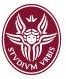 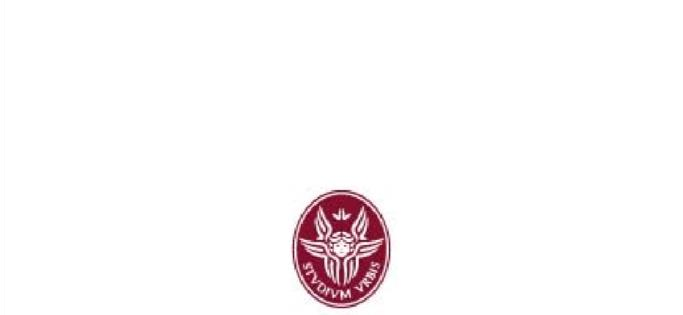 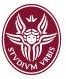 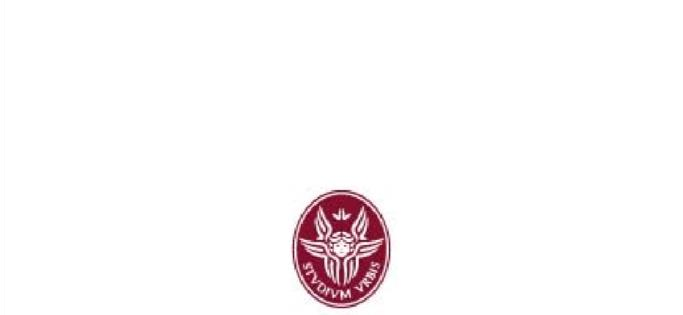 Iscritto/a  nell’a.a…………………………………presso  Sapienza  Università  di  Roma  al	annodella Scuola di Specializzazione per le professioni legali - indirizzo notarile -; inoltra domanda per l’assegnazione di una borsa di studio intitolata alla memoria dei “Coniugi SPADARO - PICCINNO”, di cui al bando del 11/09/2023, prot. n. 137, rep. n. 19/2023, con scadenza 15/10/2023Il/la sottoscritto/a…. elegge, ai fini del concorso, il proprio domicilio in: Via ………………………………………………………………….……….………………….……n. ……….Città…………………………………………………………..……provincia…………….cap…...…..Telefono fisso …………………………………….…………Telefono cellulare …………………………………………indirizzo posta elettronica ………………………………..……………………………………………posta     PEC     ………………………………………………………………………….……………………………..impegnandosi a comunicare tempestivamente ogni eventuale variazione.Il/la sottoscritto/a, consapevole che il rilascio di false o incomplete dichiarazioni è un reato penale, dichiara sotto la propria responsabilità:di essere cittadino…	;di essersi iscritto al secondo anno della Scuola di Specializzazione in professioni legali d’indirizzo notarile, presso Sapienza Università di Roma (allegare certificato);di essere in regola con le valutazioni previste dalla programmazione della Scuola per l’anno in corso;di essere stato ammesso al secondo anno della Scuola con la media di	;di essere in possesso del diploma di laurea vecchio ordinamento o laurea specialistica/magistrale in Giurisprudenza, conseguita nell’a.a. ……………………..con la votazione di……………………..…….. presso l’Università di	;che l’indicatore della situazione economica equivalente (ISEE) dichiarato per l’anno in corso è pari a €…	;che la posizione riguardo al numero delle ore di frequenza previste è regolare;che la posizione, relativamente ai versamenti effettuati per le quote di frequenza o tasse, contributi, arretrati o eventuali multe, è regolare;di non trovarsi in situazione d’incompatibilità, di cui all’art. 6 del bando.Luogo e data	FirmaAll. BFac-SimileDICHIARAZIONE DI COPIA CONFORME(art. 46, D.P.R. 445 del 28 dicembre 2000)Il/La sottoscritto/a	nato/a a………………………………………..  il   ………………………….……./….…../	, e residente a…………………………………., prov. ……….., CAP	, in via/piazza……………………………………… n.	, preso atto delle disposizioni di cui all’art. 76 delD.P.R. 28/12/2000 n. 445 (*),DICHIARA**che la copia dell’atto, documento, pubblicazione o titolo sotto indicato e allegato è conforme all’originale:…………………………………………………………………………………………………………………………………………………………………………………………………………………………………………………………………………………………………………………………………………………………………………………………………………Ai sensi della L. 675/96 è informato ed autorizza la raccolta dei dati per il procedimento amministrativo in corso.Luogo e data: …………..……..(firma per esteso e leggibile)(*)D.P.R. 445/2000, art. 76, 1° comma: “Chiunque rilascia dichiarazioni mendaci, forma atti falsi o ne fa uso nei casi previsti dal presente testo unico è punito ai sensi del codice penale e delle leggi speciali in materia”.(**) D.P.R. 445/2000, art. 76, 2° comma: “L’esibizione di un atto contenente dati non più rispondenti a verità equivale ad